Ur. broj : 02/ 71 - 2020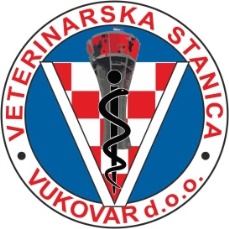 U Vukovaru, 27. svibnja 2020g..										OPĆINA NEGOSLAVCI		         OBAVIJEST O PROVOĐENJU SUSTAVNE DERATIZACIJE- proljetna deratizacija-	Veterinarska stanica Vukovar d.o.o. Vukovar, Služba DDD sa sjedištem u Vukovaru, B. J. Jelačića 97 provoditi će sustavnu  proljetnu deratizaciju temeljem Ugovora  u mjestu  :Negoslavci, od 27.-28.05.2020gu  vremenu od 08,00h  do 15,00h.U slučaju loših vremenskih uvjeta akcije se odgađaju na sljedeći povoljni termin. Provođenje deratizacije temelji se na 	- Zakonu o zaštiti pučanstva od zaraznih bolesti ( NN 79/07 ) Deratizacija će se obavljati:preparatom Ratimor žitni mamac-  0,005g bromadiolonatvrtke – Unichem agro d.o.o..preparat je antikoagulant druge generacije otrovnost: Xnantidot je vitamin K 1Obavijestiti:Sanitarna inspekcijaZavod za javno zdravstvo		Općina NegoslavciRukovoditelj DDD službe								Mr. Ivana Penava,dipl.sanit.ing